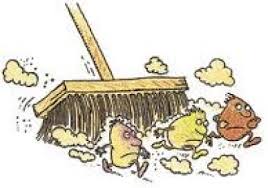 GARAGESTÄDNINGUnder månadsskiftet februari / mars   kommer det att påbörjas maskinsopning i garaget.Styrelsen Samf. Rönnen